Математика за VII1,2 одделениеТема: Геометрија и решавање проблеми1.Комбинирање (примена) на геометриски трансформации- Да се проследи видеото за VIII одделение по математика на веб-платформата за образование http://eduino.gov.mk/ за Осна симетрија, ротација и транслација и да се посвети повеќе внимание на последниот дел од видеото.  - Да се разгледа решениот пример од учебникот на стр. 227 и 228. - За домашна работа да се решат задачите 1 и 2 на стр. 228 и 229 од учебникот. Решенијата да бидат во тетратка, да се слика и ЗАДОЛЖИТЕЛНО да се прати на мојот e-mail sonja14lazoroska@gmail.com НАЈДОЦНА до 30.04.2020 година.2.Час за повторување на тема „Геометрија и решавање проблеми“ - Работен лист Тема: Мерење и решавање проблеми1.График на зависноста меѓу растојание и време (График на изминат пат) (2 часа)- Да се разгледа решениот пример од учебникот на стр. 235. - За домашна работа да се решат задачите 1, 2 и 3 на стр. 235 и 236 од учебникот. Решенијата да бидат во тетратка, да се слика и ЗАДОЛЖИТЕЛНО да се прати на мојот e-mail sonja14lazoroska@gmail.com НАЈДОЦНА до 30.04.2020 година.Кратко повторување: График на изминат пат е график во кој на хоризонталната оска (х-оската) се претставува времето, а на вертикалната оска (у-оската) се претставува растојанието (поминатиот пат).РАБОТЕН ЛИСТ на тема „Геомертија и решавање проблеми“ Име и презиме: Одделение: Датум:1. Одреди ги аглите α, β и γ, ако правите a и b се паралелни. 2. Одреди го аголот при основата на рамнокрак триаголник, ако аголот при врвот е 36°.3. Одреди го аголот α во правоаголен триаголник, ако другиот остар агол е 37°. (скица задолжително)4. Нацртај скица на четириаголна пирамида и изброј и запиши колку има:а) темиња			б) ѕидови		в) рабови5. Измери ги прецизно со агломер дадените агли и запиши го резултатот. 6. Одреди го редот на симетрија на дадените фигури. а) 		  б) 			в) 		г) 7. Нацртај слика на дадената фигура ако оска на симетрија е x-оската. 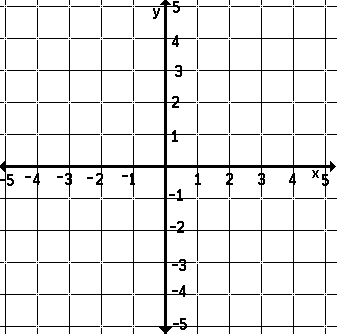 8. Направи транслација на дадената фигура за 7 квадратчиња на десно и 8 на горе: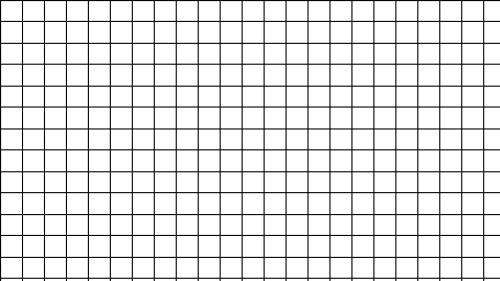 9. Направи ротација на дадената фигура за 90° во негативна насока (во насока на движење на стрелките на часовникот) со центар на ротација во точката А:Да се реши работниот лист и ЗАДОЛЖИТЕЛНО да се прати на мојот e-mail sonja14lazoroska@gmail.com НАЈДОЦНА до 30.04.2020 година.Забелешка: НА СЕ ШТО СЕ ПРАЌА ДА СЕ НАПИШЕ ИМЕ И ПРЕЗИМЕ, ОДДЕЛЕНИЕ И ДАТУМ. 